АДМИНИСТРАЦИЯ ГОРОДА ИШИМА
ПОСТАНОВЛЕНИЕ18 декабря 2017 г.                    	               	   	                               № 1241	В соответствии с Федеральным законом от 06.10.2003 № 131-ФЗ «Об общих принципах организации местного самоуправления в Российской федерации», Уставом города Ишима, в связи с необходимостью приведения содержания административного регламента предоставления муниципальной услуги «Признание помещения жилым помещением, жилого помещения непригодным для проживания и многоквартирного дома аварийным и подлежащим сносу или реконструкции» (в ред. постановления администрации города Ишима от 03.07.2017 № 624) в соответствие модельному административному регламенту:1.		Внести следующие изменения в постановление администрации города                                                              Ишима от 30.01.2017 № 62 «Об утверждении административного регламента предоставления муниципальной услуги «Признание помещения жилым помещением, жилого помещения непригодным для проживания многоквартирного дома аварийным и подлежащим сносу или реконструкции» (в ред. постановления администрации города Ишима от 03.07.2017 № 624):1.1. Приложение к постановлению изложить в новой редакции, согласно приложению к настоящему постановлению.2.	Опубликовать настоящее постановление в сетевом издании «Официальные документы города Ишима» (http://ishimdoc.ru) и разместить его на официальном сайте муниципального образования городской округ город Ишим. 3.	Контроль за исполнением настоящего постановления возложить на заместителя Главы города по городскому хозяйству.Глава города                                                                	                     Ф.Б. ШишкинПриложениек постановлению администрации города Ишима от 18 декабря 2017 года №1241Административный регламентпредоставления муниципальной услуги «Признание помещения жилым помещением, жилого помещения непригодным для проживания и многоквартирного дома аварийным и подлежащим сносу или реконструкции»I. Общие положения1.1. Предмет регулирования административного регламентаНастоящий административный регламент (далее - Регламент) устанавливает порядок и стандарт предоставления муниципальной услуги по признанию помещения жилым помещением, жилого помещения непригодным для проживания и многоквартирного дома аварийным и подлежащим сносу или реконструкции (далее также – «муниципальная услуга»).Положения Регламента распространяются на жилые помещения и многоквартирные дома, являющиеся собственностью муниципального образования городской округ город Ишим, а также жилые помещения, являющиеся собственностью физических и юридических лиц, в случае, если такие жилые помещения находятся на территории муниципального образования городской округ город Ишим.Регламент не применяется в случае необходимости оценки и обследования помещения в целях признания жилого помещения пригодным (непригодным) для проживания граждан, а также многоквартирного дома аварийным и подлежащим сносу или реконструкции в течение 5 лет со дня выдачи разрешения о вводе многоквартирного дома в эксплуатацию такие оценка и обследование осуществляются комиссией, созданной органом исполнительной власти субъекта Российской Федерации в соответствии с абзацем вторым пункта 7 Положения о признании помещения жилым помещением, жилого помещения непригодным для проживания и многоквартирного дома аварийным и подлежащим сносу или реконструкции, утвержденного  постановлением Правительства РФ от 28.01.2006 №47 (далее - Положение).1.2. Круг заявителейВ качестве заявителей могут выступать наниматели жилых помещений муниципального жилищного фонда, а также собственники частных жилых (нежилых) помещений, расположенных на территории муниципального образования городской округ город Ишим (далее – заявители), а также лица, имеющие право в силу наделения их соответствующими полномочиями в порядке, установленном законодательством Российской Федерации, выступать от имени заявителей при предоставлении муниципальной услуги.II. Стандарт предоставления муниципальной услуги2.1. Наименование муниципальной услугиПризнание помещения жилым помещением, жилого помещения непригодным для проживания и многоквартирного дома аварийным и подлежащим сносу или реконструкции.2.2. Наименование органа, предоставляющего муниципальную услугуПредоставление муниципальной услуги осуществляется Администрацией города Ишима (далее – Администрация).Полномочия по оценке соответствия помещений требованиям, установленным Положением (далее – установленные требования), возложены на межведомственную комиссию по признанию помещения жилым помещением, жилого помещения непригодным для проживания и многоквартирного дома аварийным и подлежащим сносу или реконструкции (далее — Комиссия). Порядок создания Комиссии, в части не урегулированной Положением, устанавливается Администрацией в соответствии с полномочиями органов местного самоуправления.Предоставление муниципальной услуги в части информирования граждан о порядке предоставления муниципальной услуги, приеме документов, необходимых для предоставления муниципальной услуги, выдаче результата муниципальной услуги может осуществляться государственным автономным учреждением Тюменской области «Многофункциональный центр предоставления государственных и муниципальных услуг в Тюменской области» (далее - МФЦ), в соответствии с заключенным соглашением о взаимодействии между Администрацией и МФЦ.2.3. Описание результата предоставления муниципальной услугиРезультатом предоставления муниципальной услуги является:а) муниципальный правовой акт о признании помещения жилым помещением, жилого помещения пригодным (непригодным) для проживания, многоквартирного дома подлежащим сносу или реконструкции, о признании необходимости проведения ремонтно-восстановительных работ;б) уведомление об отказе в предоставлении муниципальной услуги.2.4. Срок предоставления муниципальной услугиОбщий срок предоставления муниципальной услуги до дня регистрации результата предоставления муниципальной услуги составляет не более 60 календарных дней с даты регистрации заявления в Администрации, а в случае принятия Комиссией решения о необходимости проведения дополнительного обследования -  не более 90 календарных дней с даты регистрации заявления в Администрации, в случае принятия решения об отказе в предоставлении муниципальной услуги срок предоставления услуги составляет не более 30 календарных дней со дня регистрации заявления в Администрации.2.5. Перечень нормативно-правовых актов, регулирующих отношения, возникающие в связи с предоставлением муниципальной услугиМуниципальная услуга оказывается в соответствии со следующими нормативными правовыми актами, непосредственно регулирующими ее предоставление:- Жилищный кодекс Российской Федерации от 29.12.2004 №188-ФЗ// «Российская газета», №1, 12.01.2005;- Федеральный закон от 27.07.2010 №210-ФЗ «Об организации предоставления государственных и муниципальных услуг»// «Российская газета», №168, 30.07.2010;- постановление Правительства РФ от 28.01.2006 №47 «Об утверждении Положения о признании помещения жилым помещением, жилого помещения непригодным для проживания и многоквартирного дома аварийным и подлежащим сносу или реконструкции»// «Российская газета», №28, 10.02.2006.2.6. Исчерпывающий перечень документов, необходимых в соответствии с нормативными правовыми актами для предоставления муниципальной услуги и услуг, которые являются необходимыми и обязательными для предоставления муниципальной услуги, подлежащих представлению заявителемДля получения муниципальной услуги заявитель самостоятельно представляет следующие документы:а) заявление о признании помещения жилым помещением или жилого помещения непригодным для проживания и (или) многоквартирного дома аварийным и подлежащим сносу или реконструкции (по форме согласно приложению 2 к Регламенту либо, если заявление подается в электронном виде, по форме, размещенной на Едином портале государственных и муниципальных услуг (функций) (www.gosuslugi.ru) (далее - Единый портал) или на Региональном портале услуг (http://uslugi.admtyumen.ru/) (далее - Региональный портал);б) копии правоустанавливающих документов на жилое помещение, право на которое не зарегистрировано в Едином государственном реестре недвижимости (за исключением договоров социального найма, договоров найма жилого помещения специализированного жилищного фонда, договоров найма жилого помещения фонда коммерческого использования, договоров найма, договоров найма жилого помещения жилищного фонда социального использования, заключенных с Администрацией);в) в отношении нежилого помещения для признания его в дальнейшем жилым помещением - проект реконструкции нежилого помещения;г) заключение специализированной организации, проводившей обследование многоквартирного дома, - в случае постановки вопроса о признании многоквартирного дома аварийным и подлежащим сносу или реконструкции;д) заключение проектно-изыскательской организации по результатам обследования элементов ограждающих и несущих конструкций жилого помещения (в случае, если в соответствии с абзацем третьим пункта 44 Положения предоставление такого заключения является необходимым для принятия решения о признании жилого помещения соответствующим (не соответствующим) установленным требованиям);е) документ, удостоверяющий полномочия представителя заявителя, в случае подачи заявления представителем заявителя (в случае, если от имени юридического лица действует лицо, имеющее право действовать без доверенности, либо полномочия подтверждаются приказом (постановлением) об установлении опеки (попечительства), принятого органами опеки и попечительства Тюменской области, или свидетельством о рождении ребенка, выданным органами записи актов гражданского состояния Тюменской области, предоставление указанного документа не требуется).2.7. Исчерпывающий перечень документов, необходимых в соответствии с нормативными правовыми актами для предоставления муниципальной услуги, которые находятся в распоряжении государственных органов, органов местного самоуправления и иных органов, участвующих в предоставлении муниципальных услуг, и которые заявитель вправе представитьДля предоставления муниципальной услуги устанавливается следующий исчерпывающий перечень документов, которые заявитель вправе представить по собственной инициативе:а) документы, подлежащие представлению в рамках межведомственного информационного взаимодействия:сведения из Единого государственного реестра недвижимости на жилое помещение (если право на жилое помещение зарегистрировано в Едином государственном реестре недвижимости);сведения из договоров социального найма, договоров найма жилого помещения специализированного жилищного фонда, договоров найма жилого помещения фонда коммерческого использования, договоров найма, договоров найма жилого помещения жилищного фонда социального использования, заключенных с Администрацией (в случае, если заявитель является нанимателем жилого помещения по одному из указанных договоров);технический паспорт жилого помещения, а для нежилых помещений - технический план;заключения (акты) соответствующих органов государственного надзора (контроля) в случае, если представление указанных документов в соответствии с абзацем третьим пункта 44 Положения является необходимым для принятия решения о признании жилого помещения соответствующим (не соответствующим) установленным в Положении требованиям;сведения из приказа (постановления) об установлении опеки (попечительства) (в случае подачи заявления представителем заявителя, действующего на основании приказа (постановления) об установлении опеки (попечительства), принятого органами опеки и попечительства Тюменской области);сведения о рождении ребенка (в случае подачи заявления представителем заявителя, действующего на основании свидетельства о рождении ребенка, выданного органами записи актов гражданского состояния Тюменской области);б) документы, представляемые заявителями по своему усмотрению и не подлежащие представлению в рамках межведомственного информационного взаимодействия либо не находящиеся в распоряжении Администрации:заявления, письма, жалобы граждан на неудовлетворительные условия проживания - по усмотрению заявителя.2.8. Исчерпывающий перечень оснований для отказа в приеме документов, необходимых для предоставления муниципальной услугиОснованием для отказа в приеме документов, поступивших в электронной форме, является несоблюдение установленных законодательством условий признания действительности усиленной квалифицированной электронной подписи, установленных статьей 11 Федерального закона от 06.04.2011 №63-ФЗ «Об электронной подписи» (далее - условия действительности электронной подписи).2.9. Документы, представляемые заявителем в целях предоставления муниципальной услуги:а) должны соответствовать требованиям, установленным законодательством Российской Федерации, и отражать информацию, необходимую для предоставления муниципальной услуги;б) документы, предоставляемые заявителем, за исключением документа, предусмотренного подпунктом «б» пункта 2.6 настоящего Регламента, предоставляются в оригиналах, остальные документы предоставляются либо в двух экземплярах, один из которых оригинал, представляемый для сверки и подлежащий возврату заявителю, другой - копия документа, либо, по выбору заявителя, в виде нотариально засвидетельствованных копий документов.2.10. Исчерпывающий перечень оснований для отказа в предоставлении муниципальной услуги или приостановления предоставления муниципальной услуги2.10.1. В предоставлении муниципальной услуги отказывается в случае:а) если жилое помещение принадлежит на праве собственности субъекту Российской Федерации (жилищный фонд субъектов Российской Федерации) либо Российской Федерации (жилищный фонд Российской Федерации);б) поступления ответа органа государственной власти, органа местного самоуправления, организации на межведомственный запрос, свидетельствующего об отсутствии документа и (или) информации, необходимых для предоставления муниципальной услуги, если соответствующий документ не представлен заявителем по собственной инициативе;в) непредставления документов, которые в соответствии с пунктом 2.6 настоящего Регламента заявитель должен представить самостоятельно, либо их представление с нарушением требований, предусмотренных пунктом 2.9 настоящего Регламента;г) непредставления дополнительных документов, если представление дополнительных документов является необходимым для принятия решения о признании жилого помещения соответствующим (не соответствующим) установленным в Положении требованиям. Отказ в предоставлении муниципальной услуги по указанному основанию допускается в случае, когда заявителем не предоставлены дополнительные документы, которые в соответствии с пунктом 2.6 настоящего Регламента заявитель должен представить самостоятельно, в течение 15 календарных дней со дня направления уведомления;д) если заявление подано в отношении жилого помещения (многоквартирного дома) в течение 5 лет со дня выдачи разрешения о вводе многоквартирного дома в эксплуатацию;е) принятие Комиссией заключения об отсутствии оснований для признания многоквартирного дома аварийным и подлежащим сносу или реконструкции.2.10.2. Уведомление (решение) об отказе в предоставлении муниципальной услуги должно содержать обязательную ссылку на положения пункта 2.10.1 настоящего Регламента, являющиеся основанием для отказа.2.10.3. Основания для приостановления предоставления муниципальной услуги отсутствуют.2.11. Перечень услуг, которые являются необходимыми и обязательными для предоставления муниципальной услугиНеобходимыми и обязательными для предоставления муниципальной услуги являются следующие услуги:1) разработка и выдача проекта реконструкции нежилого помещения (для признания нежилого помещения в дальнейшем жилым помещением) – услуга предоставляется специализированной организацией;2) подготовка и выдача заключения о признании многоквартирного дома аварийным и подлежащим сносу или реконструкции – услуга предоставляется специализированной организацией, осуществляющей обследование многоквартирного дома и имеющей свидетельство о допуске к определенному виду или видам работ, которые оказывают влияние на безопасность объектов капитального строительства;3) подготовка и выдача заключения по результатам обследования элементов ограждающих и несущих конструкций жилого помещения (если в соответствии с абзацем третьим пункта 44 Положения предоставление такого заключения является необходимым для принятия решения о признании жилого помещения соответствующим (не соответствующим) установленным требованиям) – услуга предоставляется проектно-изыскательской организацией, имеющей свидетельство о допуске к определенному виду или видам работ, которые оказывают влияние на безопасность объектов капитального строительства.2.12. Способы, размер и основания взимания платыза предоставление муниципальной услугиУслуга предоставляется бесплатно.2.13. Способы, размер и основания взимания платыза предоставление услуг, которые являются необходимыми и обязательнымидля предоставления муниципальной услугиПлата за услуги, которые являются необходимыми и обязательными для предоставления данной муниципальной услуги, органами местного самоуправления не регулируется. Размер платы за необходимые и обязательные услуги, перечисленные в пункте 2.11. Регламента, определяется специализированной организацией и заявителем по соглашению.2.14. Максимальный срок ожидания в очереди при подаче заявления о предоставлении муниципальной услуги, услуги, предоставляемой организацией, участвующей в предоставлении муниципальной услуги и при получении результата предоставления таких услугВремя ожидания в очереди при подаче заявления на предоставление муниципальной услуги не должно превышать 15 минут.Время ожидания в очереди при получении результата муниципальной услуги не должно превышать 15 минут.2.15. Срок регистрации запроса заявителя о предоставлении муниципальной услуги и услуги, предоставляемой организацией, участвующей в предоставлении муниципальной услугиРегистрация заявления при личном обращении заявителя (представителя заявителя) в Администрацию или МФЦ не должна превышать 15 минут. При поступлении заявления в Администрацию в электронной форме в рабочие дни регистрация осуществляется в день его поступления, в выходные или праздничные дни – в первый рабочий день, следующий за днем его поступления.2.16. Требования к помещениям, в которых предоставляются муниципальная услуга, услуга, предоставляемая организацией, участвующей в предоставлении муниципальной услуги, к месту ожидания и приема заявителей, размещению и оформлению визуальной, текстовой и мультимедийной информации о порядке предоставления таких услуг, в том числе к обеспечению доступности для инвалидов указанных объектов в соответствии с законодательством Российской Федерации о социальной защите инвалидов2.16.1. Помещения для предоставления муниципальной услуги размещаются по адресу: Тюменская область, г.Ишим, ул.Гагарина, 67.Помещения для предоставления муниципальной услуги должны соответствовать комфортным условиям для заявителей и оптимальным условиям работы сотрудников Администрации.Помещения обозначаются табличками с указанием номеров помещений (окон), должности и фамилии лица, осуществляющего прием заявителей, также обеспечиваются необходимым для предоставления муниципальной услуги оборудованием (компьютерами, средствами связи, включая информационно-телекоммуникационную сеть «Интернет», оргтехникой), канцелярскими принадлежностями, наглядной информацией, стульями и столами, необходимыми для заполнения заявителями заявления, и оборудуется местами ожидания, средствами пожаротушения и оповещения о возникновении чрезвычайной ситуации, доступными местами общего пользования (туалетами).Места ожидания оборудуются местами для сидения (стульями, кресельными сидениями, скамьями). Количество мест ожидания определяется исходя из фактической нагрузки и возможностей для их размещения в здании.2.16.2. Места, предназначенные для ознакомления заявителей с информационными материалами, оборудуются информационными стендами с визуальной и текстовой информацией. Визуальная информация размещается в форме блок-схемы последовательности прохождения административных процедур и алгоритмов административных действий. На информационных стендах размещается следующая текстовая информация:- о режиме работы, номерах телефонов, факсов, адресах электронной почты Администрации;- о номерах кабинетов (окон), где осуществляются прием и устное информирование граждан; фамилии, имена, отчества сотрудников Администрации, осуществляющих прием и устное информирование граждан;- о нормативных правовых актах, регулирующих порядок предоставления муниципальной услуги;- образец заявления и перечень прилагаемых к нему документов.Основными требованиями к оформлению визуальной и текстовой информации являются достоверность предоставляемой информации, четкость в изложении информации, полнота информирования, наглядность форм предоставляемой информации, удобство и доступность получения информации.2.16.3. К помещениям предъявляются требования по обеспечению беспрепятственного доступа инвалидов, установленные законодательством Российской Федерации о социальной защите инвалидов, с учетом действующих параметров помещений, в том числе:- наличие выделенной стоянки автотранспортных средств для инвалидов;- обеспечение возможности беспрепятственного доступа к помещениям, в которых предоставляется муниципальная услуга, к местам ожидания и приема, в том числе наличие поручней, пандусов, раздвижных дверей, доступных входных групп, санитарно-гигиенических помещений;- обеспечение достаточной ширины дверных проемов, лестничных маршей, площадок;- обеспечение возможности самостоятельного передвижения по территории, на которой расположены помещения, в которых предоставляется муниципальная услуга, входа и выхода из него;- размещение информации с учетом ограничения жизнедеятельности инвалидов;- сопровождение инвалидов, имеющих стойкие расстройства функции зрения и самостоятельного передвижения, и оказание им помощи;- допуск в помещения, в которых предоставляется муниципальная услуга собаки-проводника при наличии документа, подтверждающего ее специальное обучение;- оказание сотрудниками Администрации помощи инвалидам в преодолении барьеров, мешающих получению ими услуги наравне с другими лицами.В случае предоставления муниципальной услуги через МФЦ помещения, в которых предоставляется муниципальная услуга, залы ожидания, места для заполнения заявлений о предоставлении муниципальной услуги, информационные стенды с образцами их заполнения и перечнем документов, необходимых для предоставления муниципальной услуги, должны соответствовать требованиям, предусмотренным Правилами организации деятельности многофункциональных центров предоставления государственных и муниципальных услуг, утвержденными Постановлением Правительства РФ от 22.12.2012 №1376 с учетом законодательства Российской Федерации о социальной защите инвалидов.2.17. Показатели доступности и качества муниципальной услуги2.17.1. Показателями доступности муниципальной услуги являются:наличие полной, достоверной и доступной для заявителя информации о предоставлении муниципальной услуги, способах, порядке и условиях ее получения, в том числе с использованием информационно-телекоммуникационных технологий;наличие помещений, оборудования и оснащения, отвечающих требованиям Регламента;соблюдение режима работы Администрации или МФЦ при предоставлении муниципальной услуги;возможность получения информации о ходе предоставления муниципальной услуги, в том числе с использованием информационно-коммуникационных технологий;2.17.2. Показателями качества муниципальной услуги являются:соблюдение сроков и последовательности административных процедур, установленных Регламентом;отсутствие обоснованных жалоб на действия (бездействие) и решения сотрудников Администрации или МФЦ, участвующих в предоставлении муниципальной услуги;количество взаимодействий заявителя с сотрудниками Администрации или МФЦ при предоставлении муниципальной услуги и их продолжительность.2.18. Требования, учитывающие в том числе особенности предоставления муниципальной услуги в многофункциональных центрах предоставления государственных и муниципальных услуг и особенности предоставления муниципальной услуги в электронной форме2.18.1. При выдаче результата муниципальной услуги МФЦ учитывает требования постановления Правительства РФ 18 марта 2015 года №250 «Об утверждении требований к составлению и выдаче заявителям документов на бумажном носителе, подтверждающих содержание электронных документов, направленных в многофункциональный центр предоставления государственных и муниципальных услуг по результатам предоставления государственных и муниципальных услуг органами, предоставляющими государственные услуги, и органами, предоставляющими муниципальные услуги, и к выдаче заявителям на основании информации из информационных систем органов, предоставляющих государственные услуги, и органов, предоставляющих муниципальные услуги, в том числе с использованием информационно-технологической и коммуникационной инфраструктуры, документов, включая составление на бумажном носителе и заверение выписок из указанных информационных систем».2.18.2. При предоставлении муниципальной услуги в электронной форме заявитель вправе:а) получить информацию о порядке и сроках предоставления муниципальной услуги, размещенной на Едином портале или на Региональном портале;б) осуществить предварительную запись на личный прием в МФЦ через официальный сайт МФЦ в информационно-телекоммуникационной сети Интернет (www.mfcto.ru), в том числе с использованием мобильного приложения;в) подать заявление в форме электронного документа с использованием «Личного кабинета» Единого портала или Регионального портала посредством заполнения электронной формы заявления.Заявление, подаваемое в форме электронного документа, подписывается заявителем простой электронной подписью, а прилагаемые к нему электронные документы должны быть подписаны должностными лицами органов (организаций), выдавших эти документы, усиленной квалифицированной электронной подписью (если законодательством Российской Федерации для подписания таких документов не установлен иной вид электронной подписи);г) получить сведения о ходе выполнения заявления, поданного в электронной форме;д) получить результат предоставления муниципальной услуги в форме электронного документа;е) подать жалобу на решение и действие (бездействие) должностного лица Администрации посредством Федеральной государственной информационной системы, обеспечивающей процесс досудебного (внесудебного) обжалования решений и действий (бездействия), совершенных при предоставлении государственных и муниципальных услуг (далее — ФГИС ДО), официального сайта Администрации, Единого портала или Регионального портала.III. Состав, последовательность и сроки выполнения административных процедур (действий), требования к порядку их выполнения, в том числе особенности выполнения административных процедур (действий) в электронной форме3.1. Перечень административных процедур3.1.1. Предоставление муниципальной услуги включает в себя следующие административные процедуры:а) прием документов, необходимых для предоставления муниципальной услуги;б) рассмотрение заявления о предоставлении муниципальной услуги.3.1.2. Блок-схема предоставления муниципальной услуги приведена в приложении 1 к Регламенту.3.2. Прием документов, необходимых для предоставления муниципальной услуги3.2.1. Основанием для начала административной процедуры приема документов, необходимых для предоставления муниципальной услуги, является обращение заявителя с заявлением и иными документами, установленными пунктом 2.6. Регламента, посредством личного приема в Администрацию или МФЦ или в электронной форме в Администрацию.3.2.2. В ходе личного приема документов, необходимых для предоставления муниципальной услуги, сотрудник Администрации или МФЦ:а) устанавливает личность обратившегося заявителя путем проверки документа, удостоверяющего его личность (в случае обращения представителя заявителя устанавливает наличие у него полномочий путем проверки документа, подтверждающего полномочия представителя);б) информирует заявителя о порядке и сроках предоставления муниципальной услуги;в) проверяет наличие документов, которые в соответствии с пунктом 2.7 Регламента заявитель должен представить самостоятельно, и их соответствие требованиям пункта 2.9 Регламента;г) осуществляет проверку представленных копий документов на соответствие оригиналам и их заверение путем проставления штампа с указанием фамилии, инициалов и должности сотрудника, даты заверения (в случае, если заявитель прилагает к заявлению копии документов);д) обеспечивает регистрацию заявления в Журнале учета заявлений, а также выдачу заявителю под личную подпись расписки о приеме заявления и документов.3.2.3. При поступлении заявления и документов в электронной форме сотрудник Администрации:а) обеспечивает регистрацию заявления в Журнале учета заявлений. При этом заявление получает статусы «Принято ведомством» или «В обработке», что отражается в «Личном кабинете» Единого портала или Регионального портала;б) проверяет подлинность электронной подписи посредством обращения к Единому порталу (в случае, если заявителем представлены электронные документы (электронные образы документов), подписанные квалифицированной электронной подписью).В случае если в результате проверки квалифицированной подписи выявлено несоблюдение условий ее действительности, сотрудник Администрации принимает решение об отказе в приеме документов, поступивших в электронной форме, а также направляет заявителю (представителю заявителя) уведомление о принятом решении в электронной форме с указанием пунктов статьи 11 Федерального закона от 06.04.2011 №63-ФЗ «Об электронной подписи», которые послужили основанием для его принятия. Такое уведомление подписывается квалифицированной подписью сотрудника Администрации, регистрируется в Журнале учета заявлений и направляется способами, указанными в пункте 9 Постановления Правительства РФ от 25.08.2012 №852 «Об утверждении Правил использования усиленной квалифицированной электронной подписи при обращении за получением государственных и муниципальных услуг и о внесении изменения в Правила разработки и утверждения административных регламентов предоставления государственных услуг».3.2.4. Результатом исполнения административной процедуры является регистрация заявления и документов.3.2.5. Фиксация результата административной процедуры осуществляется путем занесения информации о зарегистрированном заявлении в Журнал учета заявлений.3.2.6. Ответственным за выполнение административной процедуры является сотрудник МФЦ, Администрации, к функциям которого относится прием и регистрация заявления.3.2.7 Критерием для исполнения административной процедуры является факт обращения заявителя.3.2.8. Максимальный срок совершения административной процедуры при личном обращении в Администрацию или МФЦ не должен превышать 15 минут. При поступлении заявления в электронной форме регистрация осуществляется: в рабочие дни - в день его поступления, в выходные или праздничные дни – в первый рабочий день, следующий за днем его поступления.В случае установления факта несоблюдения условий действительности электронной подписи срок выполнения процедуры не должен превышать 3 рабочих дней.3.3. Рассмотрение заявления о предоставлении муниципальной услуги3.3.1. Основанием для начала административной процедуры рассмотрения заявления о предоставлении муниципальной услуги является окончание административной процедуры по приему документов, необходимых для предоставления муниципальной услуги.3.3.2. Сотрудник Администрации, ответственный за прием заявлений, не позднее рабочего дня, следующего за днем поступления документов из МФЦ:обеспечивает регистрацию заявления в Журнале учета заявлений;передает заявление и представленные документы уполномоченному лицу Комиссии, которое определяет ответственных лиц за рассмотрение поступившего заявления.В случае поступления заявления и документов в Администрацию непосредственно от заявителя в электронной форме, сотрудник Администрации после совершения административной процедуры, указанной в разделе 3.2. Регламента, передает заявление и представленные документы уполномоченному лицу Комиссии, которое определяет ответственных лиц за рассмотрение поступившего заявления.3.3.3. По результатам рассмотрения заявления и документов Комиссией, по итогам работы Комиссии секретарь Комиссии передает ответственному сотруднику Администрации заключение Комиссии (из числа перечисленных в пункте 47 Положения) либо, при выявлении оснований для отказа, указанных в пункте 2.9.1. Регламента, проект уведомления об отказе в предоставлении муниципальной услуги.3.3.3.1. В случае если по результатам работы Комиссии были выявлены основания для отказа в предоставлении муниципальной услуги и подготовлен проект уведомления об отказе в предоставлении услуги ответственный сотрудник Администрации передает документы заместителю Главы города по городскому хозяйству на  утверждение (подписание) не позднее 1 рабочего дня со дня получения документов от секретаря Комиссии. При этом проект уведомления подлежит утверждению (подписанию) Заместителем Главы города по городскому хозяйству в течение 3 рабочих дней со дня поступления к нему указанного документа.3.3.3.2. В случае если по результатам работы Комиссии было принято решение в форме заключения ответственный сотрудник Администрации передает документы в Департамент городского хозяйства администрации города Ишима для подготовки муниципального правового акта о признании помещения жилым помещением, жилого помещения пригодным (непригодным) для проживания, многоквартирного дома подлежащим сносу или реконструкции, о признании необходимости проведения ремонтно-восстановительных работ.Подготовка, согласование и принятие муниципальных правовых актов, указанных в настоящем подпункте, осуществляются в порядке, предусмотренном действующими муниципальными правовыми актами, в течение 30 календарных дней со дня передачи секретарем Комиссии соответствующего заключения.3.3.4. Результатом административной процедуры является:а) муниципальный правовой акт о признании помещения жилым помещением, жилого помещения пригодным (непригодным) для проживания, многоквартирного дома подлежащим сносу или реконструкции или о признании необходимости проведения ремонтно-восстановительных работ;б) уведомление об отказе в предоставлении муниципальной услуги.Результат подлежит регистрации в день подписания и фиксации в Журнале учета заявлений.3.3.5. Уведомление о результате предоставления муниципальной услуги с приложением соответствующего заключения Комиссии и (или) муниципального правового акта (далее - приложения) (а в случаи отказа в предоставлении в муниципальной услуге – уведомление об отказе в предоставлении муниципальной услуги) направляется заявителю в зависимости от выбранного заявителем способа получения результата предоставления муниципальной услуги, в течение 5 календарных дней со дня его регистрации.3.3.6. Срок административной процедуры составляет не более 60 календарных дней с даты регистрации заявления в Администрации, а в случае принятия Комиссией решения о необходимости проведения дополнительного обследования - не более 90 календарных дней с даты регистрации заявления в Администрации, в случае принятия решения об отказе в предоставлении муниципальной услуги срок предоставления услуги составляет не более 30 календарных дней со дня регистрации заявления в Администрации.IV. Формы контроля за предоставлением муниципальной услугиПорядок осуществления текущего контроля за соблюдением и предоставлением ответственными должностными лицами положений административного регламента и иных нормативных правовых актов, устанавливающих требования к предоставлению муниципальной услуги, а также принятием решений ответственными лицами4.1. Текущий контроль за соблюдением последовательности действий, определенных административными процедурами по предоставлению муниципальной услуги и принятием решений сотрудниками Администрации, осуществляют руководитель, ответственный за организацию работы по предоставлению муниципальной услуги, а также должностные лица Администрации.Перечень должностных лиц, осуществляющих текущий контроль, устанавливается индивидуальными правовыми актами Администрации, должностными регламентами и должностными инструкциями сотрудников Администрации.4.2. Текущий контроль осуществляется путем проведения уполномоченным должностным лицом, ответственным за организацию работы по предоставлению муниципальной услуги, проверок соблюдения и предоставления сотрудниками Администрации положений настоящего Регламента.Периодичность осуществления текущего контроля устанавливается нормативным актом Администрации.Порядок и периодичность осуществления плановых и внеплановых проверок полноты и качества предоставления муниципальной услуги, в том числе порядок и формы контроля за полнотой и качеством предоставления муниципальной услуги4.3. Администрация организует и осуществляет контроль за предоставлением муниципальной услуги.Контроль за полнотой и качеством предоставления муниципальной услуги включает в себя проведение проверок не реже одного раза в течение календарного года, выявление и устранение нарушений прав заявителей, рассмотрение, принятие решений и подготовку ответов на обращения заявителей, содержащих жалобы на решения, действия (бездействие) сотрудников Администрации.По результатам контроля осуществляется привлечение виновных лиц к ответственности в соответствии с законодательством Российской Федерации.4.4. Проверки полноты и качества предоставления муниципальной услуги осуществляются на основании правового акта Администрации.Периодичность проведения проверок может носить плановый характер (осуществляться на основании квартальных, полугодовых или годовых планов работы), тематический характер (проверка исполнения муниципальной услуги по отдельным вопросам, связанным с предоставлением муниципальной услуги) и внеплановый характер (по конкретному обращению).V. Досудебный (внесудебный) порядок обжалования решений и действий (бездействия) органа, предоставляющего муниципальную услугу, должностного лица органа, предоставляющего муниципальную услугу, либо муниципального служащего5.1. Предмет досудебного (внесудебного) обжалования.Заявитель может обратиться с жалобой на решение и действия (бездействие) Администрации, должностных лиц Администрации либо сотрудников Администрации, предоставляющих муниципальную услугу, в том числе в следующих случаях:1) нарушение срока регистрации заявления заявителя о предоставлении муниципальной услуги;2) нарушение срока предоставления муниципальной услуги;3) требование у заявителя документов, не предусмотренных нормативными правовыми актами Российской Федерации, нормативными правовыми актами Тюменской области, муниципальными нормативными правовыми актами для предоставления муниципальной услуги;4) отказ в приеме документов, предоставление которых предусмотрено нормативными правовыми актами Российской Федерации, нормативными правовыми актами Тюменской области, муниципальными нормативными правовыми актами для предоставления муниципальной услуги, у заявителя;5) отказ в предоставлении муниципальной услуги, если основания отказа не предусмотрены федеральными законами и принятыми в соответствии с ними иными нормативными правовыми актами Российской Федерации, нормативными правовыми актами Тюменской области, муниципальными нормативными правовыми актами;6) затребование с заявителя при предоставлении муниципальной услуги платы, не предусмотренной нормативными правовыми актами Российской Федерации, нормативными правовыми актами Тюменской области, муниципальными нормативными правовыми актами;7) отказ Администрации, должностного лица Администрации в исправлении допущенных опечаток и ошибок в выданных в результате предоставления муниципальной услуги документах либо нарушение установленного срока таких исправлений.5.2. Сроки рассмотрения жалобы.Жалоба, поступившая в Администрацию, подлежит рассмотрению Главой Администрации либо должностным лицом, наделенным полномочиями по рассмотрению жалоб, в течение 15 рабочих дней со дня ее регистрации в Администрации, а в случае обжалования отказа Администрации в приеме документов у заявителя либо в исправлении допущенных опечаток и ошибок или в случае обжалования нарушения установленного срока таких исправлений - в течение пяти рабочих дней со дня ее регистрации.Приложение 1к РегламентуБЛОК-СХЕМАПРЕДОСТАВЛЕНИЯ МУНИЦИПАЛЬНОЙ УСЛУГИ ПО ПРИЗНАНИЮ ПОМЕЩЕНИЯЖИЛЫМ ПОМЕЩЕНИЕМ, ЖИЛОГО ПОМЕЩЕНИЯ НЕПРИГОДНЫМДЛЯ ПРОЖИВАНИЯ И МНОГОКВАРТИРНОГО ДОМА АВАРИЙНЫМИ ПОДЛЕЖАЩИМ СНОСУ ИЛИ РЕКОНСТРУКЦИИПриложение 2к РегламентуЗаявлениео признании помещения жилым помещением или жилого помещения непригодным для проживания и (или) многоквартирного дома аварийным и подлежащим сносу или реконструкции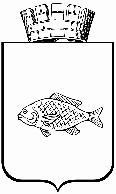 О внесении изменений в постановление администрации города Ишима от 30.01.2017 № 62 «Об утверждении административного регламента предоставления муниципальной услуги «Признание помещения жилым помещением, жилого помещения непригодным для проживания многоквартирного дома аварийным и подлежащим сносу или реконструкции»»(в ред. постановления администрации города Ишима от 03.07.2017 № 624)Заявление о признании помещения жилым помещением или жилого помещения непригодным для проживания и (или) многоквартирного дома аварийным и подлежащим сносу или реконструкцииVПрием документов, необходимых для предоставления муниципальной услугиVРассмотрение заявления о предоставлении муниципальной услуги№В межведомственную комиссию, созданнуюАдминистрацией города Ишима,по оценке и обследованию помещения в целях признанияего жилым помещением, жилого помещенияпригодным (непригодным) для проживания граждан имногоквартирного дома в целях признания его аварийными подлежащим сносу или реконструкцииВ межведомственную комиссию, созданнуюАдминистрацией города Ишима,по оценке и обследованию помещения в целях признанияего жилым помещением, жилого помещенияпригодным (непригодным) для проживания граждан имногоквартирного дома в целях признания его аварийными подлежащим сносу или реконструкцииВ межведомственную комиссию, созданнуюАдминистрацией города Ишима,по оценке и обследованию помещения в целях признанияего жилым помещением, жилого помещенияпригодным (непригодным) для проживания граждан имногоквартирного дома в целях признания его аварийными подлежащим сносу или реконструкцииВ межведомственную комиссию, созданнуюАдминистрацией города Ишима,по оценке и обследованию помещения в целях признанияего жилым помещением, жилого помещенияпригодным (непригодным) для проживания граждан имногоквартирного дома в целях признания его аварийными подлежащим сносу или реконструкцииВ межведомственную комиссию, созданнуюАдминистрацией города Ишима,по оценке и обследованию помещения в целях признанияего жилым помещением, жилого помещенияпригодным (непригодным) для проживания граждан имногоквартирного дома в целях признания его аварийными подлежащим сносу или реконструкцииВ межведомственную комиссию, созданнуюАдминистрацией города Ишима,по оценке и обследованию помещения в целях признанияего жилым помещением, жилого помещенияпригодным (непригодным) для проживания граждан имногоквартирного дома в целях признания его аварийными подлежащим сносу или реконструкцииВ межведомственную комиссию, созданнуюАдминистрацией города Ишима,по оценке и обследованию помещения в целях признанияего жилым помещением, жилого помещенияпригодным (непригодным) для проживания граждан имногоквартирного дома в целях признания его аварийными подлежащим сносу или реконструкции1заявитель(отметить знаком «V»)заявитель(отметить знаком «V»)заявитель(отметить знаком «V»)для физ. лиц: фамилия, имя, отчество (при наличии);для юр. лиц: полное наименование, ОГРН;документ, удостоверяющий личность (вид, серия, номер, выдавший орган дата выдачи)документ, удостоверяющий личность (вид, серия, номер, выдавший орган дата выдачи)почтовый адрес, номер телефона, адрес электронной почты1физическое лицо (гражданин)физическое лицо (гражданин)1юридическое лицоюридическое лицо1Представитель заявителя (заполняется в случае обращения представителя заявителя)Представитель заявителя (заполняется в случае обращения представителя заявителя)__________________(дополнительно указывается дата рождения ребенка или орган ЗАГСа,Тюменской области, зарегистрировавший рождение ребенка, либо номер, дата приказа (постановления) об установлении опеки (попечительства) и наименование органа, его издавшего)** строка заполняется законным представителем ребенка или опекуном (попечителем) заявителя, не представившим документ, подтверждающий его полномочия законного представителя__________________(дополнительно указывается дата рождения ребенка или орган ЗАГСа,Тюменской области, зарегистрировавший рождение ребенка, либо номер, дата приказа (постановления) об установлении опеки (попечительства) и наименование органа, его издавшего)** строка заполняется законным представителем ребенка или опекуном (попечителем) заявителя, не представившим документ, подтверждающий его полномочия законного представителя1Статус заявителя (отметить знаком «V»):Статус заявителя (отметить знаком «V»):Статус заявителя (отметить знаком «V»):Статус заявителя (отметить знаком «V»):Статус заявителя (отметить знаком «V»):Статус заявителя (отметить знаком «V»):Статус заявителя (отметить знаком «V»):1Собственник помещения (квартиры)Собственник помещения (квартиры)Собственник помещения (квартиры)Собственник помещения (квартиры)Собственник помещения (квартиры)Собственник помещения (квартиры)1Наниматель муниципального жилищного фондаНаниматель муниципального жилищного фондаНаниматель муниципального жилищного фондаНаниматель муниципального жилищного фондаНаниматель муниципального жилищного фондаНаниматель муниципального жилищного фонда2Прошу признать (отметить знаком «V»):Прошу признать (отметить знаком «V»):Прошу признать (отметить знаком «V»):Прошу признать (отметить знаком «V»):Прошу признать (отметить знаком «V»):Прошу признать (отметить знаком «V»):Прошу признать (отметить знаком «V»):2жилое помещение непригодным для проживания граждан____________________________________(указывается адрес объекта, в том числе наименования населенного пункта, улицы, номер дома, номер квартиры (помещения))____________________________________(указывается адрес объекта, в том числе наименования населенного пункта, улицы, номер дома, номер квартиры (помещения))____________________________________(указывается адрес объекта, в том числе наименования населенного пункта, улицы, номер дома, номер квартиры (помещения))____________________________________(указывается адрес объекта, в том числе наименования населенного пункта, улицы, номер дома, номер квартиры (помещения))____________________________________(указывается адрес объекта, в том числе наименования населенного пункта, улицы, номер дома, номер квартиры (помещения))2многоквартирный дом аварийным и подлежащим сносу____________________________________(указывается адрес объекта, в том числе наименования населенного пункта, улицы, номер дома, номер квартиры (помещения))____________________________________(указывается адрес объекта, в том числе наименования населенного пункта, улицы, номер дома, номер квартиры (помещения))____________________________________(указывается адрес объекта, в том числе наименования населенного пункта, улицы, номер дома, номер квартиры (помещения))____________________________________(указывается адрес объекта, в том числе наименования населенного пункта, улицы, номер дома, номер квартиры (помещения))____________________________________(указывается адрес объекта, в том числе наименования населенного пункта, улицы, номер дома, номер квартиры (помещения))2многоквартирный дом аварийным и подлежащим реконструкции____________________________________(указывается адрес объекта, в том числе наименования населенного пункта, улицы, номер дома, номер квартиры (помещения))____________________________________(указывается адрес объекта, в том числе наименования населенного пункта, улицы, номер дома, номер квартиры (помещения))____________________________________(указывается адрес объекта, в том числе наименования населенного пункта, улицы, номер дома, номер квартиры (помещения))____________________________________(указывается адрес объекта, в том числе наименования населенного пункта, улицы, номер дома, номер квартиры (помещения))____________________________________(указывается адрес объекта, в том числе наименования населенного пункта, улицы, номер дома, номер квартиры (помещения))2помещение жилым помещением____________________________________(указывается адрес объекта, в том числе наименования населенного пункта, улицы, номер дома, номер квартиры (помещения))____________________________________(указывается адрес объекта, в том числе наименования населенного пункта, улицы, номер дома, номер квартиры (помещения))____________________________________(указывается адрес объекта, в том числе наименования населенного пункта, улицы, номер дома, номер квартиры (помещения))____________________________________(указывается адрес объекта, в том числе наименования населенного пункта, улицы, номер дома, номер квартиры (помещения))____________________________________(указывается адрес объекта, в том числе наименования населенного пункта, улицы, номер дома, номер квартиры (помещения))3Прошу уведомить меня о месте, времени начала и дате заседания Комиссии, следующим способом (отметить знаком «V»):Прошу уведомить меня о месте, времени начала и дате заседания Комиссии, следующим способом (отметить знаком «V»):Прошу уведомить меня о месте, времени начала и дате заседания Комиссии, следующим способом (отметить знаком «V»):Прошу уведомить меня о месте, времени начала и дате заседания Комиссии, следующим способом (отметить знаком «V»):Прошу уведомить меня о месте, времени начала и дате заседания Комиссии, следующим способом (отметить знаком «V»):Прошу уведомить меня о месте, времени начала и дате заседания Комиссии, следующим способом (отметить знаком «V»):Прошу уведомить меня о месте, времени начала и дате заседания Комиссии, следующим способом (отметить знаком «V»):3по телефонупо телефонупо телефонупо телефонупо телефонупо телефону3посредством информирования почтового отправления по указанному выше почтовому адресупосредством информирования почтового отправления по указанному выше почтовому адресупосредством информирования почтового отправления по указанному выше почтовому адресупосредством информирования почтового отправления по указанному выше почтовому адресупосредством информирования почтового отправления по указанному выше почтовому адресупосредством информирования почтового отправления по указанному выше почтовому адресу3посредством информирования на указанный выше адрес электронной почтыпосредством информирования на указанный выше адрес электронной почтыпосредством информирования на указанный выше адрес электронной почтыпосредством информирования на указанный выше адрес электронной почтыпосредством информирования на указанный выше адрес электронной почтыпосредством информирования на указанный выше адрес электронной почты4Прошу уведомить меня в случае принятия Комиссией решения о проведении дополнительного обследования в целях получения дополнительных документов, необходимых для принятия решения о признании жилого помещения соответствующим (не соответствующим) установленным требованиям следующим способом (отметить знаком «V»):Прошу уведомить меня в случае принятия Комиссией решения о проведении дополнительного обследования в целях получения дополнительных документов, необходимых для принятия решения о признании жилого помещения соответствующим (не соответствующим) установленным требованиям следующим способом (отметить знаком «V»):Прошу уведомить меня в случае принятия Комиссией решения о проведении дополнительного обследования в целях получения дополнительных документов, необходимых для принятия решения о признании жилого помещения соответствующим (не соответствующим) установленным требованиям следующим способом (отметить знаком «V»):Прошу уведомить меня в случае принятия Комиссией решения о проведении дополнительного обследования в целях получения дополнительных документов, необходимых для принятия решения о признании жилого помещения соответствующим (не соответствующим) установленным требованиям следующим способом (отметить знаком «V»):Прошу уведомить меня в случае принятия Комиссией решения о проведении дополнительного обследования в целях получения дополнительных документов, необходимых для принятия решения о признании жилого помещения соответствующим (не соответствующим) установленным требованиям следующим способом (отметить знаком «V»):Прошу уведомить меня в случае принятия Комиссией решения о проведении дополнительного обследования в целях получения дополнительных документов, необходимых для принятия решения о признании жилого помещения соответствующим (не соответствующим) установленным требованиям следующим способом (отметить знаком «V»):Прошу уведомить меня в случае принятия Комиссией решения о проведении дополнительного обследования в целях получения дополнительных документов, необходимых для принятия решения о признании жилого помещения соответствующим (не соответствующим) установленным требованиям следующим способом (отметить знаком «V»):4по телефонупо телефонупо телефонупо телефонупо телефонупо телефону4посредством почтового отправления по указанному выше почтовому адресупосредством почтового отправления по указанному выше почтовому адресупосредством почтового отправления по указанному выше почтовому адресупосредством почтового отправления по указанному выше почтовому адресупосредством почтового отправления по указанному выше почтовому адресупосредством почтового отправления по указанному выше почтовому адресу4посредством информирования на указанный выше адрес электронной почтыпосредством информирования на указанный выше адрес электронной почтыпосредством информирования на указанный выше адрес электронной почтыпосредством информирования на указанный выше адрес электронной почтыпосредством информирования на указанный выше адрес электронной почтыпосредством информирования на указанный выше адрес электронной почты5Результат предоставления муниципальной услуги прошу (отметить знаком «V»)Результат предоставления муниципальной услуги прошу (отметить знаком «V»)выдать в ходе личного приема в МФЦ_______________________________**** данный способ получения результата доступен в случае предоставления муниципальной услуги через МФЦвыдать в ходе личного приема в МФЦ_______________________________**** данный способ получения результата доступен в случае предоставления муниципальной услуги через МФЦвыдать в ходе личного приема в МФЦ_______________________________**** данный способ получения результата доступен в случае предоставления муниципальной услуги через МФЦвыдать в ходе личного приема в МФЦ_______________________________**** данный способ получения результата доступен в случае предоставления муниципальной услуги через МФЦ5Результат предоставления муниципальной услуги прошу (отметить знаком «V»)Результат предоставления муниципальной услуги прошу (отметить знаком «V»)направить почтовым отправлением по указанному выше почтовому адресунаправить почтовым отправлением по указанному выше почтовому адресунаправить почтовым отправлением по указанному выше почтовому адресунаправить почтовым отправлением по указанному выше почтовому адресу5Результат предоставления муниципальной услуги прошу (отметить знаком «V»)Результат предоставления муниципальной услуги прошу (отметить знаком «V»)направить в форме электронного документа на указанный выше адрес электронной почтынаправить в форме электронного документа на указанный выше адрес электронной почтынаправить в форме электронного документа на указанный выше адрес электронной почтынаправить в форме электронного документа на указанный выше адрес электронной почты5Результат предоставления муниципальной услуги прошу (отметить знаком «V»)Результат предоставления муниципальной услуги прошу (отметить знаком «V»)Выдать лично в Администрации_________________________________(в случае, если в соответствии с графиком закрытия прием в Администрации закрыт, данный способ не доступен)Выдать лично в Администрации_________________________________(в случае, если в соответствии с графиком закрытия прием в Администрации закрыт, данный способ не доступен)Выдать лично в Администрации_________________________________(в случае, если в соответствии с графиком закрытия прием в Администрации закрыт, данный способ не доступен)Выдать лично в Администрации_________________________________(в случае, если в соответствии с графиком закрытия прием в Администрации закрыт, данный способ не доступен)датадатадатадатаподпись заявителя (представителя заявителя)подпись заявителя (представителя заявителя)ФИО заявителя (представителя заявителя)ФИО заявителя (представителя заявителя)Подпись уполномоченного лица ____________________________/_________________________________/ФИО"_____" _____________ вх. N _________Подпись уполномоченного лица ____________________________/_________________________________/ФИО"_____" _____________ вх. N _________Подпись уполномоченного лица ____________________________/_________________________________/ФИО"_____" _____________ вх. N _________Подпись уполномоченного лица ____________________________/_________________________________/ФИО"_____" _____________ вх. N _________Подпись уполномоченного лица ____________________________/_________________________________/ФИО"_____" _____________ вх. N _________Подпись уполномоченного лица ____________________________/_________________________________/ФИО"_____" _____________ вх. N _________Подпись уполномоченного лица ____________________________/_________________________________/ФИО"_____" _____________ вх. N _________Подпись уполномоченного лица ____________________________/_________________________________/ФИО"_____" _____________ вх. N _________